Семинар для работодателей в Каменск-Уральском центре занятости 	В городском центре занятости 25 января 2024 года состоялось совещание для работодателей, на котором присутствовали представители АО «КУЗОЦМ», АО «КУЛЗ»,                  АО «СинТЗ», АО «УПКБ «Деталь», ЗАО «Уралэлектромаш», ОАО «Завод «Исеть»,              ОАО «КУМЗ», ФГУП ПО «Октябрь».Специалисты центра занятости подробно рассказали об основных изменениях, связанных с вступлением в силу с 2024 года нового Закона о занятости.На мероприятии были рассмотрены вопросы:- о размещении на портале «Работа России» вакансий, отчетов о ликвидации и сокращении штата, о неполном рабочем времени и дистанционном режиме работы;- об установлении квоты для приема на работу инвалидов для работодателей с численностью более 35 человек;- о бесплатном профессиональном обучении для работников предприятия;- о получении субсидий на заработную плату работников.Участники совещания были приглашены для участия во Всероссийской ярмарке трудоустройства, которая состоится 12 апреля и 28 июня 2024 года.Центр занятости благодарит работодателей за участие в совещании и надеется на плодотворное сотрудничество в реализации мероприятий службы занятости. По вопросам участия в мероприятиях центра занятости можно обращаться по тел.                   8 (3439) 32-42-81,  8 (967) 908-56-21.По вопросам организации профобучения можно обращаться по тел.: 8 (3439) 32-32-41, 8 (967)908-54-60.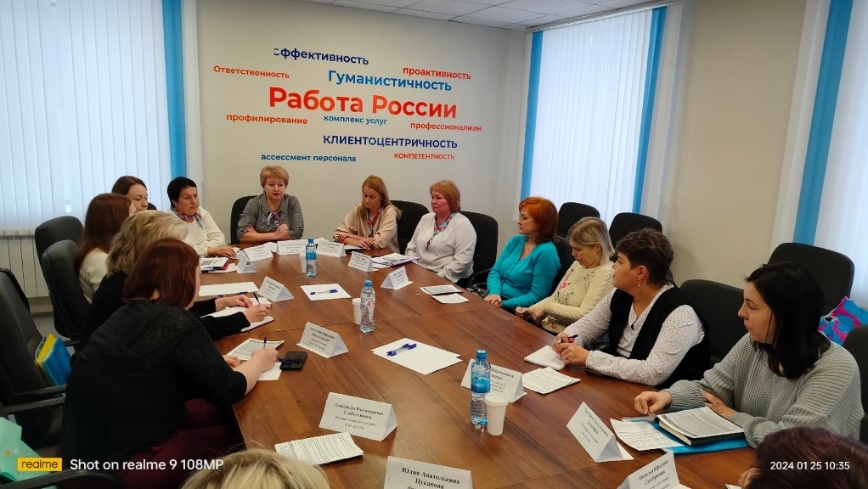 